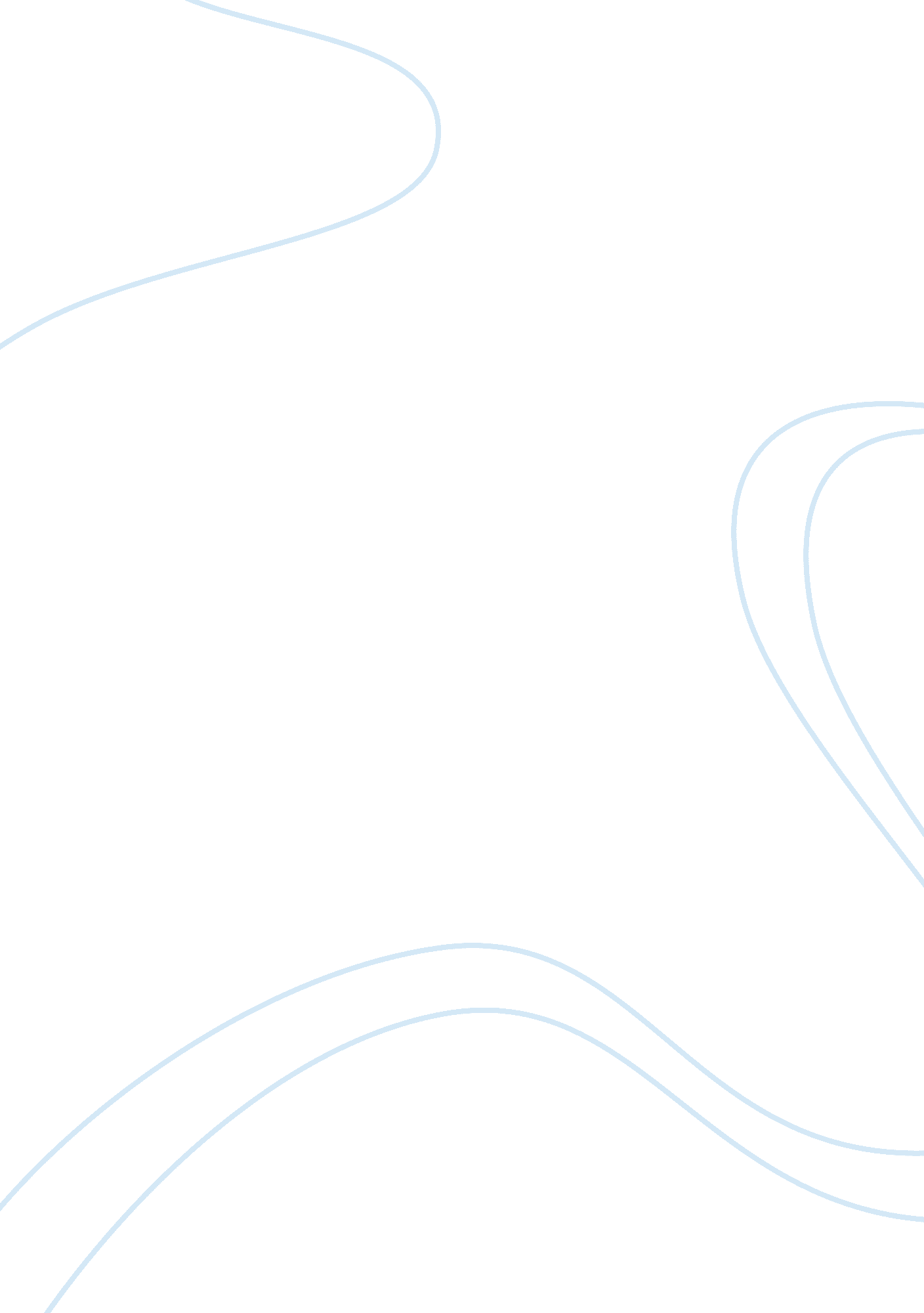 Special herbSociology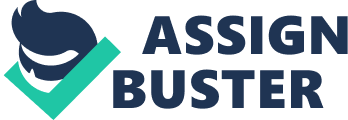 Special Herb It would not be a mistake to suggest that the herb in question should not be put on the banned substance list. There are several issues that should be carefully considered while making such a judgment. First of all, there must be a direct connection between the use of herb in the diet and performance be proved (Coakley, 2009). In other words, one should investigate if the Asian athletes would perform worse if they did everything exactly the same except for consuming the herb. 
Secondly, one should analyze the substance that the herb in question contains and see if it can be synthesized in a lab. In other words, it is not the herb itself, but special substances that it possesses which might affect the performance of an athlete. With this in mind one should determine weather they can be artificially created and be used as an effective supplement in the diet for the athletes that come from other countries of the world. 
Finally, if there is a direct connection between the performance and the herb and if there is no possible way to create a similar substance artificially, one should see if this herb can be distributed. Indeed, the Asian athletes are not making a mystery out of it: they just see that no one is particularly interested in it. That is why their fellow sportsmen might try it and gain first hand experience. In this case the herb can become a bridge between the cultures and enhance the performance of the people world wide. 
References 
Coakley, J. (2009). Sports in society: Issues and controversies. (10th ed.). New York, NY: McGraw Hill. 